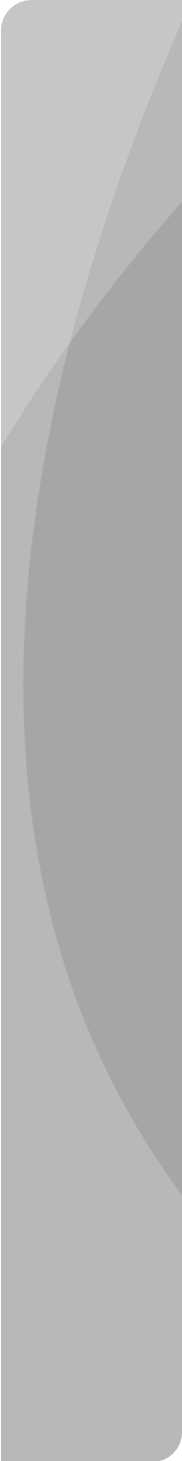 CPR.nr.FornavnEfternavnAdressePostnr. og byTelefonnr.E-mailNationalitetUddannelsesmæssig baggrundSproglig baggrund (modersmål og fremmedsprog)Tid i DanmarkTidligere danskundervisningAfdeling
(+adresse og telefon)Kontaktperson på afdeling (vejleder /uddannelsesansvarlig)Sproglige udfordringer
(Sæt X og suppler gerne med kommentarer)1. Lægefaglig kommunikation (med kolleger):
- Tale (herunder udtale) _- Lytte _- Skrive _- Læse _- Arbejdspladskultur _- Kommunikation (non verbal, strategier m.m.) _2. Almen danskfaglig kommunikation 
(med patienter og pårørende):- Tale (herunder udtale) _- Lytte _- Skrive _- Læse _Underskrift (udenlandsk medarbejder):Underskrift (vejleder, uddannelsesansvarlig):